家長會參與學校各項活動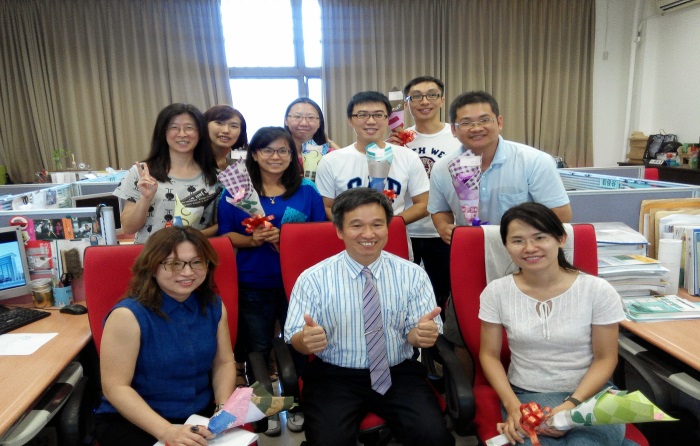 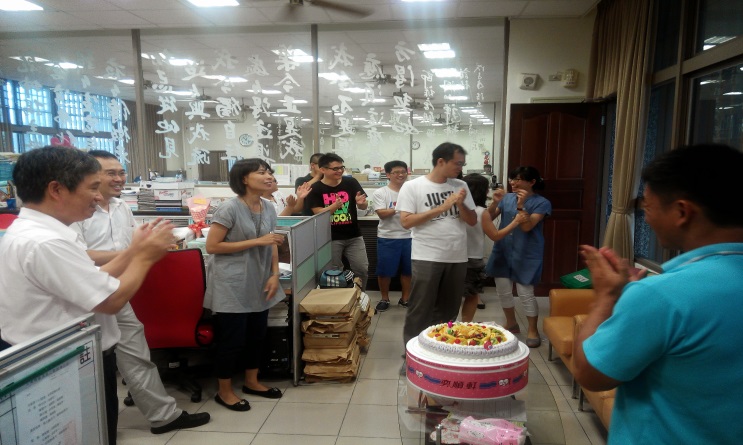          教師節敬師活動                        導師慶生活動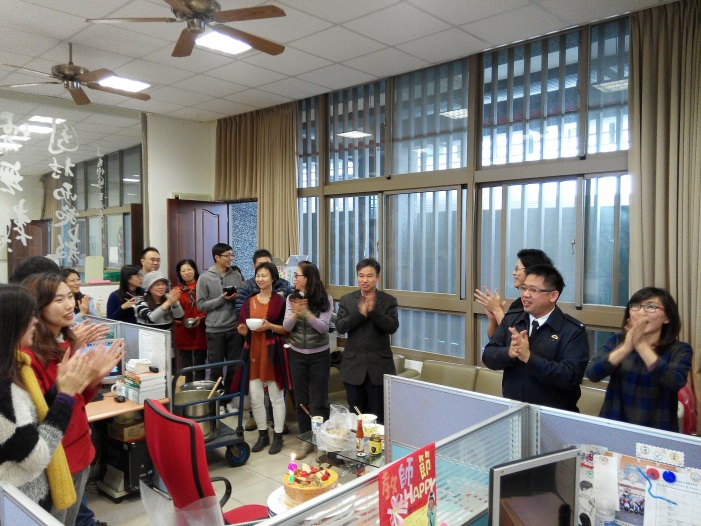 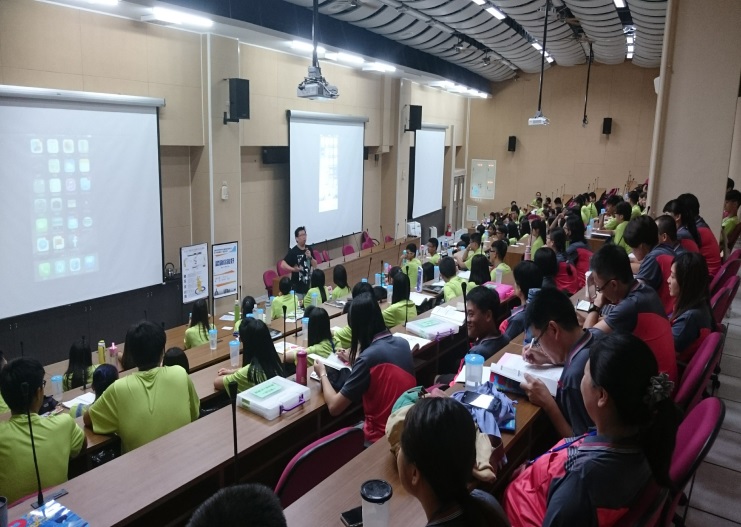         導師慶生活動                       贊助領培營活動及教師衣服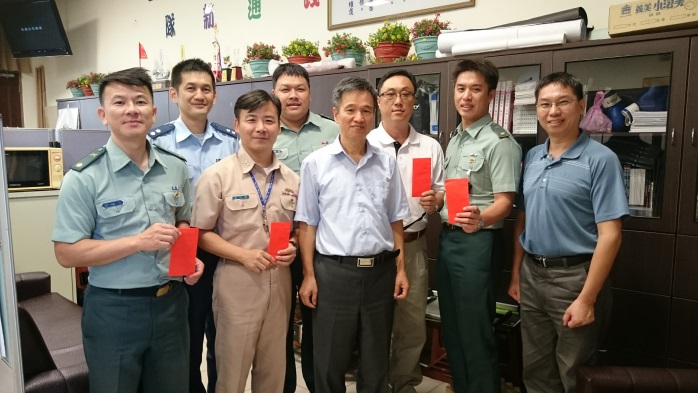 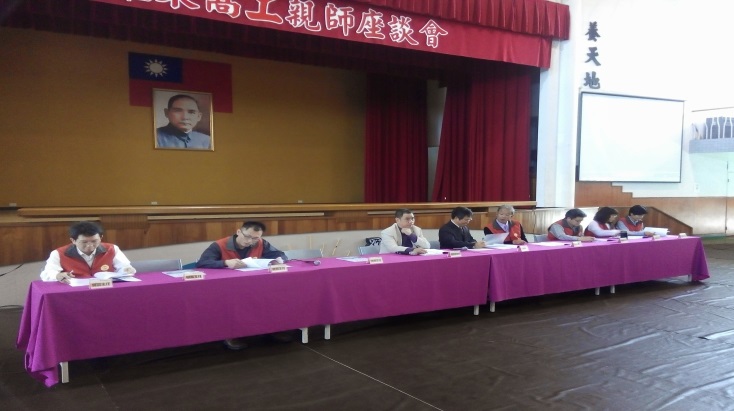       九三軍人節致贈慰問金                     參與親師座談會